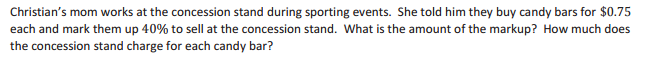 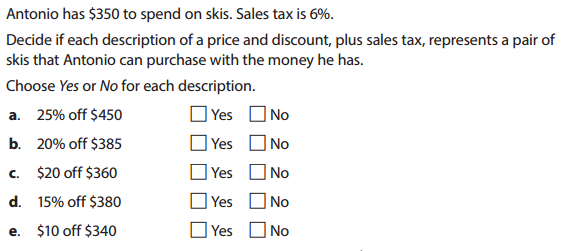 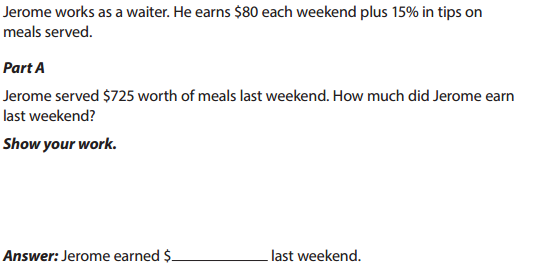 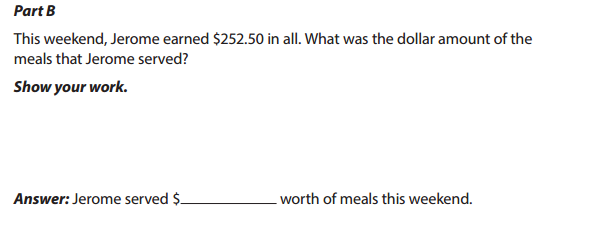 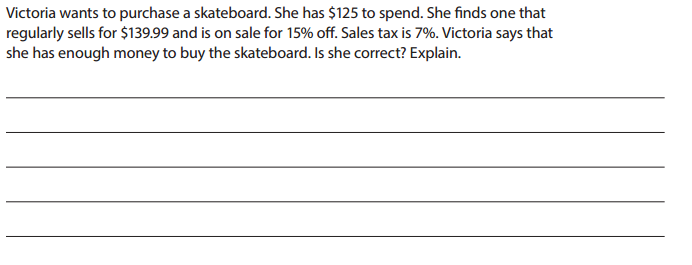 A fire department spend $900 to purchase new helmets and gloves. This price included a 6% sales tax. What was the price before the sales tax?$846$849$854$894